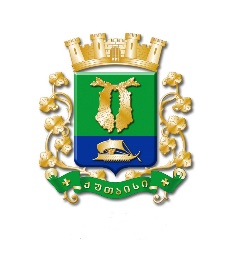 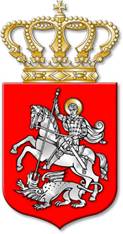 ს  ა  ქ  ა  რ  თ  ვ  ე  ლ  ოქალაქ  ქუთაისის  მუნიციპალიტეტის  საკრებულოგ  ა  ნ  კ  ა  რ  გ  უ  ლ  ე  ბ  ა     6ქალაქი  ქუთაისი		3		დეკემბერი		2021  წელიქალაქ ქუთაისის მუნიციპლიტეტის საკრებულოს თავმჯდომრის პირველი მოადგილის არჩევნების ფარული კენჭისყრით ჩატარებისა და  ქალაქ ქუთაისის მუნიციპლიტეტის საკრებულოს თავმჯდომრის პირველი მოადგილის არჩევნების ფარული კენჭისყრის ბიულეტენებში ქალაქ ქუთაისის მუნიციპალიტეტის საკრებულოს წევრის, გია ბასილაძის კანდიდატურის შეყვანის   შ ე ს ა ხ ე ბსაქართველოს ორგანული კანონის „ადგილობრივი თვითმმართველობის კოდექსი“ 24-ე მუხლის 1–ლი პუნქტის „ბ“ ქვეპუნქტის „ბ.ბ“ ქვეპუნქტის, 26-ე მუხლის მე–6 პუნქტის, 36-ე მუხლის 1-ლი პუნქტის, „ქალაქ ქუთაისის მუნიციპალიტეტის  საკრებულოს რეგლამენტის დამტკიცების შესახებ“ ქალაქ ქუთაისის მუნიციპალიტეტის საკრებულოს 2014 წლის 14 ივლისის №1 დადგენილების დანართის მე–3 მუხლის მე–3 პუნქტის „ბ“ ქვეპუნქტის, მე–18 მუხლის მე-2, მე-3 პუნქტების, 96-ე  და მე-100 მუხლების საფუძველზე:მუხლი 1. ჩატარდეს ქალაქ ქუთაისის მუნიციპალიტეტის საკრებულოს თავმჯდომარის პირველი მოადგილის არჩევნები ფარული კენჭისყრით.მუხლი 2. ქალაქ ქუთაისის მუნიციპალიტეტის საკრებულოს თავმჯდომარის პირველი მოადგილის არჩევნების ფარული კენჭისყრის ბიულეტენებში შეყვანილ იქნეს ქალაქ ქუთაისის მუნიციპალიტეტის საკრებულოს წევრის,  გია ბასილაძის კანდიდატურა.მუხლი 3. ფარული კენჭისყრა გაიმართოს ქალაქ ქუთაისში, რუსთაველის გამზირის N3–ში არსებული შენობის მე–2 სართულზე არსებულ სხდომათა დარბაზში.მუხლი 4. განკარგულება შეიძლება გასაჩივრდეს, კანონით დადგენილი წესით, ქუთაისის საქალაქო სასამართლოში (ვ.კუპრაძის ქუჩა №11), მისი გაცნობიდან ერთი თვის ვადაში.მუხლი 5. განკარგულება ძალაში შევიდეს კანონით დადგენილი წესით.საკრებულოს  თავმჯდომარე			ირაკლი შენგელია